How to Review the Healthy Tomorrows Report1 ) To test this, please log in here: https://kidsnet.health.ri.gov/kidsnet-play/index.jsp with User ID = testuser  and password= Kidsnet@18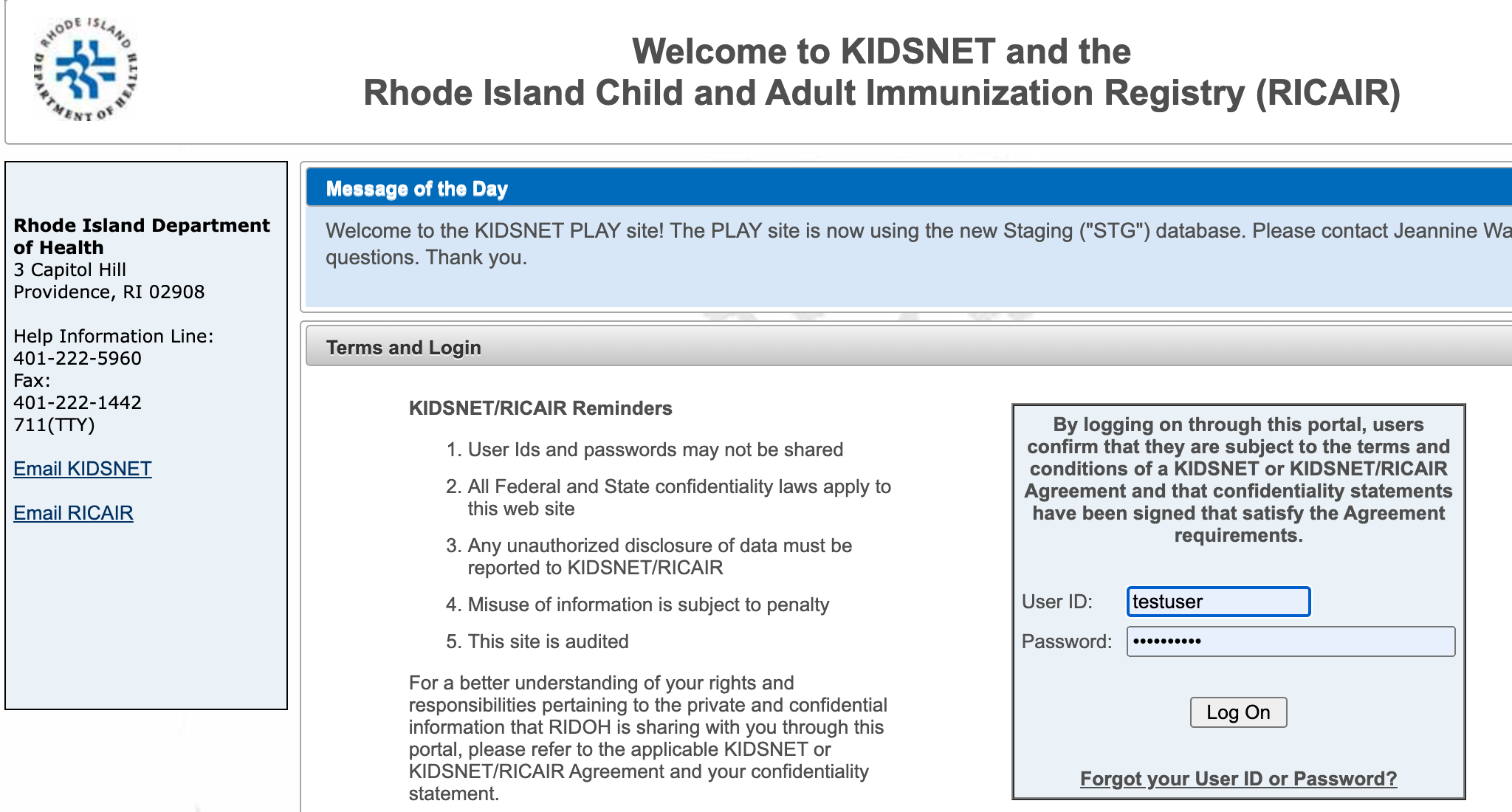 2) Click on Practice Reports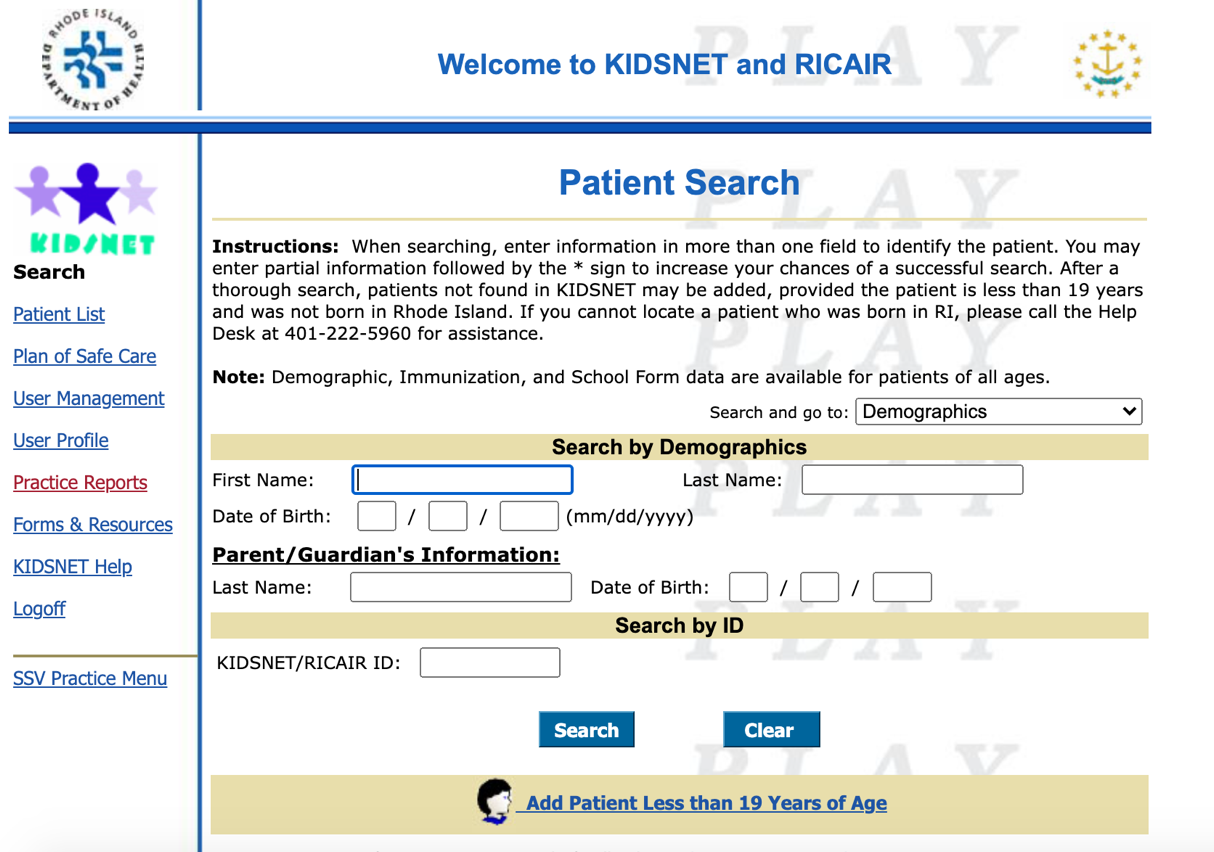 3) Click OK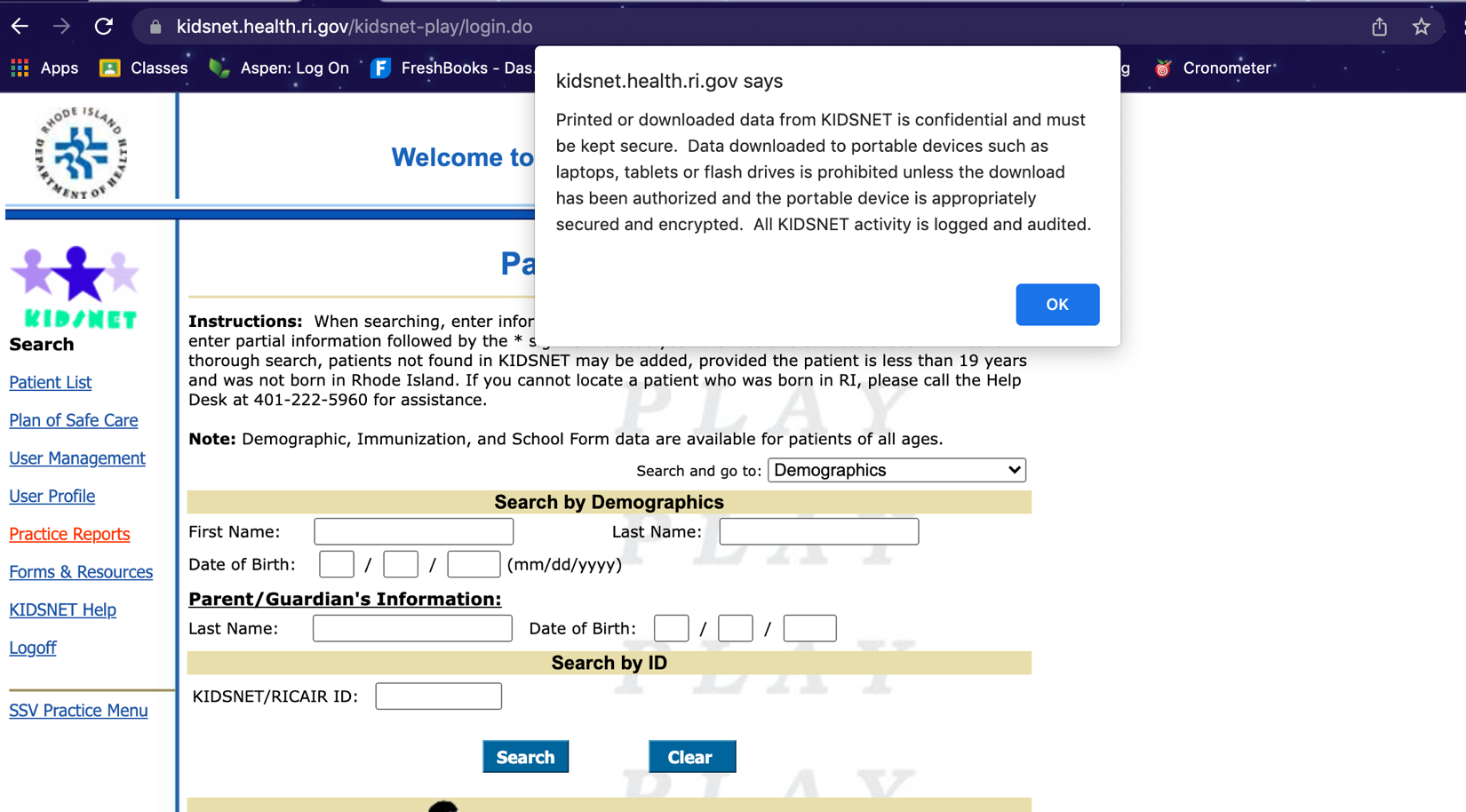 4) Click on Family Visiting Report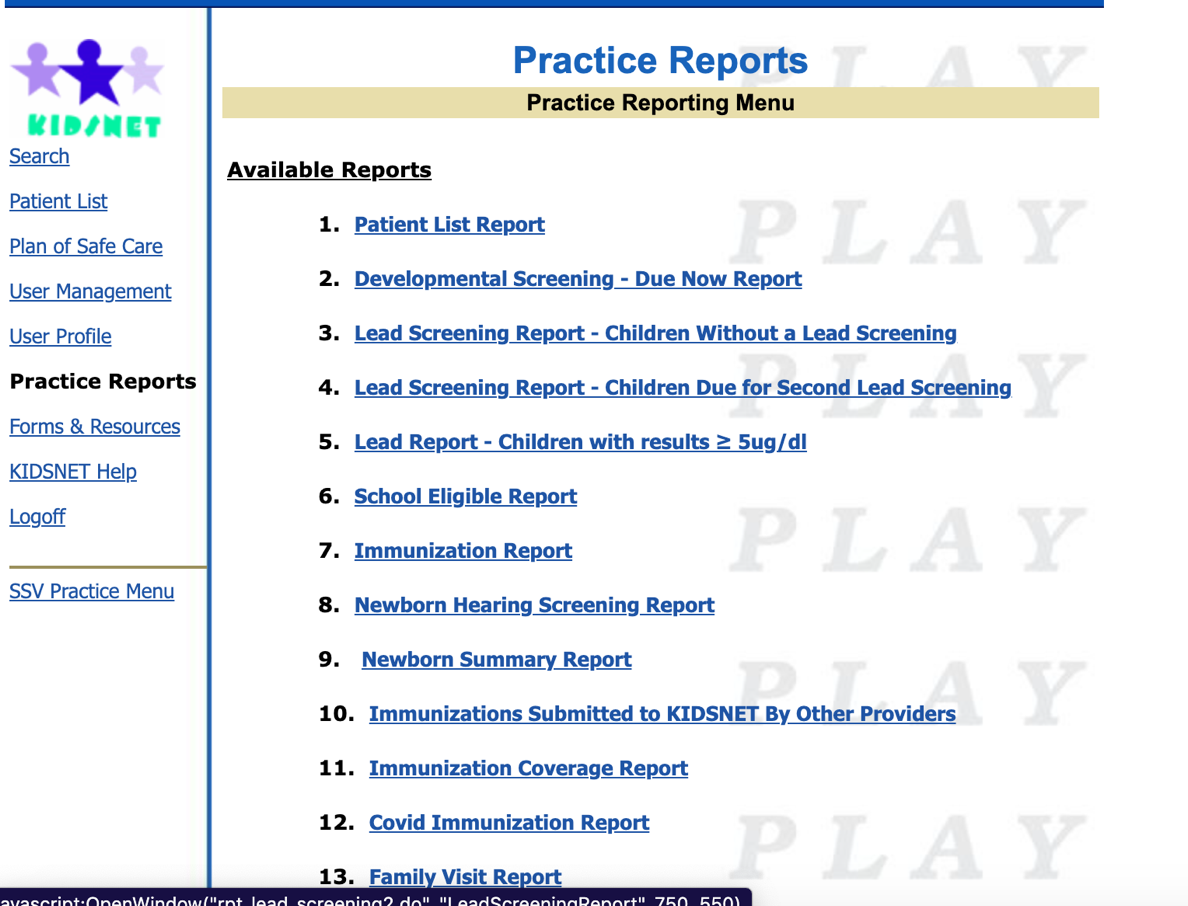 5) Either click “Generate Report” or enter date parameters and then click “Generate Report” 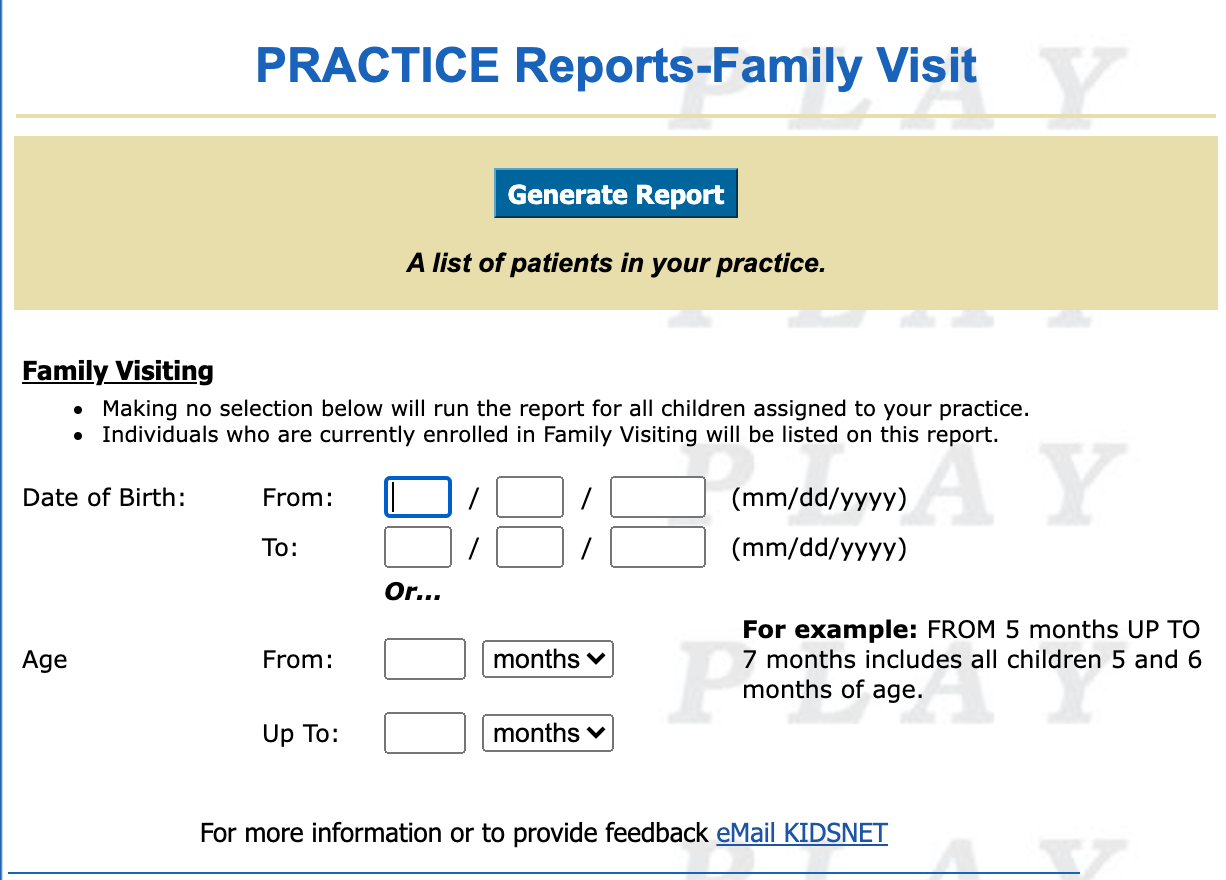 REFERENCEThe report will include test children that are in the “play” area of the system but were not created explicitly to test this report.  Our test children are as follows:Child 1, age 3 months - enrolled in First Connections at FSRI and is a patient at Test Pediatric PracticeJessie Nutrition 8/15/2021Child 2, age 2 years - enrolled in PAT at BVCAP and is a patient at Test Pediatric Practice, previous program is First ConnectionsHarold Benadryl 11/15/2019Child 3, age 6 months - enrolled in NFP at Children's Friend and is a patient at Test Pediatric PracticeAbbott Pistacio 7/15/2021Child 4, age 1 year - enrolled in HFA at Meeting Street and is a patient at Test Pediatric Practice and has a visit dateHaley Vaccination 11/15/2020Child 5, age 9 months - enrolled in First Connections at Children's Friend and HFA at BVCAP and is a patient at Test Pediatric Practice and has a visit dateJennifer Doe 2/15/2021Child 6, age 3 months - enrolled in First Connections at FSRI and is a patient at Test Pediatric PracticeSame as Jessie Nutrition 8/15/2021Child 7, age 2 years - enrolled in PAT at BVCAP and is a patient at Test Pediatric Practice, previous program is First ConnectionsSame as Harold Benadryl 11/15/2019Child 8, age 6 months - enrolled in NFP at Children's Friend and is a patient at Test Pediatric PracticeSame as Abbott Pistacio 7/15/2021Child 9, age 1 year - enrolled in HFA at Meeting Street and is a patient at Test Pediatric Practice and has a visit dateSame as Haley Vaccination 11/15/2020Child 10, age 9 months - enrolled in First Connections at FSRI and HFA at Meeting Street and is a patient at Test Pediatric Practice and has a visit dateKidten Tester 2/15/2021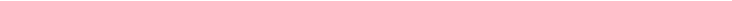 